System: Web-Based Supply Chain Management (WBSCM)Form: Recall Survey Response FormScreenshot as of: 8/15/13Screenshot #1: WBSCM Recall Survey Response Form 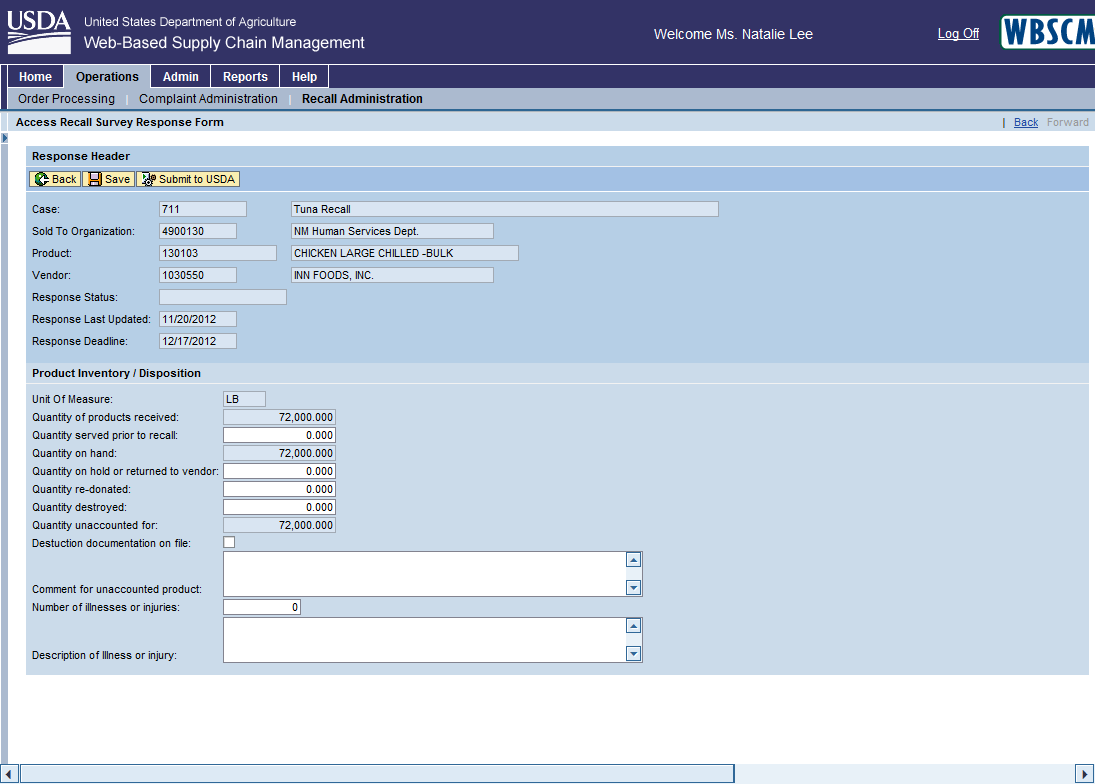 